Charitable Remainder Trust AnalysisRecommended PlanPrepared for Jerry and Ruth SteinThe Charitable Remainder Trust (CRT) Analysis report illustrates the projected value of trust assets over time. A Charitable Remainder Trust is an agreement between you and a trustee to hold assets for a term. The term may be for the lifetime of you, your spouse and/or other beneficiaries or for a set period of time not to exceed 20 years. The income beneficiaries receive income for the life of the trust, and at the end of the term, the remainder of the trust is distributed to the charitable beneficiaries.Charitable Remainder Trust Analysis Recommended PlanPrepared for Jerry and Ruth SteinThe Charitable Remainder Trust (CRT) Analysis report illustrates the projected value of trust assets over time. A Charitable Remainder Trust is an agreement between you and a trustee to hold assets for a term. The term may be for the lifetime of you, your spouse and/or other beneficiaries or for a set period of time not to exceed 20 years. The income beneficiaries receive income for the life of the trust, and at the end of the term, the remainder of the trust is distributed to the charitable beneficiaries.YearAgeBeginning
of Year
BalanceTransfers
InGrowth and
IncomeTotal
DistributionsEnd of
Year
Balance201970/69$0$3,412,280$301,646$238,860$3,475,066202071/703,475,0660307,196243,2553,539,007202172/713,539,0070312,848247,7303,604,125202273/723,604,1250318,605252,2893,670,441202374/733,670,4410324,467256,9313,737,977202475/743,737,9770330,437261,6583,806,756202576/753,806,7560336,517266,4733,876,800202677/763,876,8000342,709271,3763,948,133202778/773,948,1330349,015276,3694,020,779202879/784,020,7790355,436281,4554,094,760202980/794,094,7600361,977286,6334,170,104203081/804,170,1040368,637291,9074,246,834203182/814,246,8340375,420297,2784,324,976203283/824,324,9760382,328302,7484,404,556203384/834,404,5560389,363308,3194,485,600203485/844,485,6000396,527313,9924,568,135203586/854,568,1350403,824319,7694,652,190203687/864,652,1900411,253325,6534,737,790203788/874,737,7900418,821331,6454,824,966203889/884,824,9660426,527337,7484,913,745203990/894,913,7450434,375343,9625,004,158204091/905,004,1580442,367350,2915,096,234TotalsTotals3,412,2808,090,2956,406,341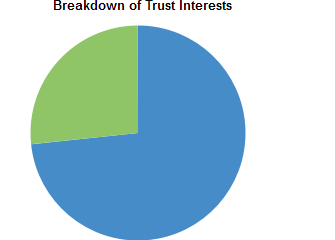 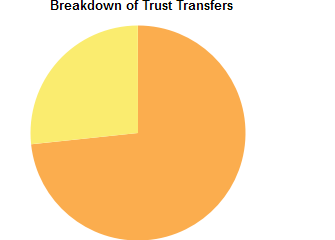 